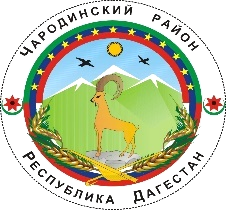 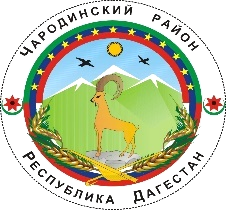 Р Е С П У Б Л И К А   Д А Г Е С Т А Н    МУНИЦИПАЛЬНОЕ ОБРАЗОВАНИЕ «ЧАРОДИНСКИЙ РАЙОН» СОБРАНИЕ ДЕПУТАТОВ РД. Чародинский район, с. Цуриб пл. И. Шамиля 368450                                                                                                                          тел/факс  55-36-27, 55-36-23                                                                             E-mail: charodarayon@e-dag.ru      17.11.2023г                                                                                         с. ЦурибРЕШЕНИЕ № 133Об утверждении прогнозного плана (программы) приватизации муниципального имущества МО «Чародинский район» на 2024 г.     В соответствии с Федеральным законом от 06.10.2003 г. № 131-ФЗ «Об общих принципах организации местного самоуправления в Российской Федерации», Федеральным законом от 21.12.2001 г. № 178-ФЗ «О приватизации государственного и муниципального имущества», Положением о порядке управления и распоряжения имуществом муниципального образования «Чародинский район», утвержденным решением Собрания депутатов муниципального образования «Чародинский район», Собрание депутатов муниципального образования «Чародинский район» решило:             1.Утвердить прогнозный план приватизации 
муниципального имущества муниципального образования «Чародинский 
район» на 2024 г. согласно приложению 1.           2. Настоящее решение вступает в силу с момента принятия и подлежит 
опубликованию в газете "Чарада" и размещению на официальном сайте 
Администрации муниципального образования «Чародинский район» в сети 
"Интернет". 3. Контроль за исполнением решения возложить на Администрацию муниципального образования «Чародинский район».Председатель Собрания депутатов     МО «Чародинский район»                                         К.М. МахачевПриложение 1 к решению Собрания депутатовМО «Чародинский район»От 17.11.2023г № 133ПереченьИмущества муниципальной собственности МО «Чародинский район» подлежащего приватизации в 2024году.№Наименованиесобственника имущества(земельного участка)НаименованиеМуниципальногоимуществаМестонахождениеАдресимуществаПлощадь Кв.мг.выпСроки приватизации (квартал 2024год)1МО «Чародинский район»Гаражиадминистрации МО «Чародинский район»РД. Чародинский район. с. Цуриб     1-1Y3МО «Чародинский район»Коммунальный мини трактор для уборки снегаРД. Чародинский район, с. Цуриб1-1Y4 МО «Чародинский район»ТС для перевозки детей, ООО «Завод АЛАБУГА»РД. Чародинский район, с. Цуриб2012г1-1Y